РЕШЕНИЕСовета Новокишитского сельского поселенияВ соответствии с Бюджетным кодексом Российской Федерации, Уставом Новокишитского сельского поселения Арского муниципального района  Совет Новокишитского сельского поселения решил: 1. Утвердить отчет об исполнении бюджета Новокишитского сельского поселения Арского муниципального района  за III квартал 2022 год по доходам в сумме 4 431,95 тыс.рублей и по расходам в сумме 4 262,6 тыс.рублей с уменьшением  доходов  над расходами в сумме -169,2 тыс.рублей со следующими  показателями:1) доходов бюджета Новокишитского сельского поселения Арского муниципального района по кодам классификации доходов бюджетов согласно приложению 1 к настоящему Решению;2)  расходов бюджета Новокишитского сельского поселения Арского муниципального района по ведомственной структуре расходов бюджетов  согласно приложению 2 к настоящему Решению;3) расходов бюджета Новокишитского сельского поселения Арского муниципального района по разделам и подразделам классификации расходов бюджетов согласно приложению 3 к настоящему Решению;4) источников финансирования дефицита бюджета Новокишитского сельского поселения Арского муниципального района  по кодам классификации источников финансирования дефицитов бюджетов согласно приложению 4 к настоящему Решению.2. Настоящее решение вступает в силу со дня его официального опубликования.3. Опубликовать настоящее решение на Официальном портале правовой информации Республики Татарстан (http:pravo.tatarstan.ru) и обнародовать путем размещения на официальном сайте Арского муниципального района.4. Контроль за исполнением настоящего решения оставляю за собой.Глава Новокишитского сельского поселения                                              Ф.И.АхмадуллинСОВЕТНОВОКИШИТСКОГОСЕЛЬСКОГО ПОСЕЛЕНИЯАрского муниципального районаРЕСПУБЛИКИ ТАТАРСТАНул.Дружба, д. 100а, с. Новый Кишит, Арский муниципальный район, 422034ТАТАРСТАН РЕСПУБЛИКАСЫАрча муниципаль районыЯҢА КИШЕТавыл җирлегеСОВЕты Дуслык урамы, 100а йорт, Яңа Кишет авылы, Арча муниципаль районы, 422034Тел. (84366)55-4-42, факс (84366)55-4-42. E-mail: Nvk.Ars@tatar.ruТел. (84366)55-4-42, факс (84366)55-4-42. E-mail: Nvk.Ars@tatar.ruТел. (84366)55-4-42, факс (84366)55-4-42. E-mail: Nvk.Ars@tatar.ru « 31» октября  .                                                   №65  Об исполнении бюджета Новокишитского сельского поселения  Арского муниципального района за III квартал 2022 год                                                                                                                          Приложение № 1                                                                                                                              Приложение № 1                                                                                                                              Приложение № 1                                                                                                                              Приложение № 1                                                                                                                              Приложение № 1                                                                                                                              Приложение № 1                                                                                                                              Приложение № 1                                                                                                                              Приложение № 1                                                                                                                              Приложение № 1    к решению Совета Новокишитского сельского поселенияк решению Совета Новокишитского сельского поселенияк решению Совета Новокишитского сельского поселенияк решению Совета Новокишитского сельского поселенияк решению Совета Новокишитского сельского поселенияк решению Совета Новокишитского сельского поселенияк решению Совета Новокишитского сельского поселенияк решению Совета Новокишитского сельского поселенияк решению Совета Новокишитского сельского поселения                                                                                                                           31.10.2022 г №65                                                                                                                           31.10.2022 г №65                                                                                                                           31.10.2022 г №65                                                                                                                           31.10.2022 г №65                                                                                                                           31.10.2022 г №65                                                                                                                           31.10.2022 г №65                                                                                                                           31.10.2022 г №65                                                                                                                           31.10.2022 г №65                                                                                                                           31.10.2022 г №65Доходы бюджета Новокишитского сельского поселения Арского муниципального района                                                                                                        по кодам  классификации доходов бюджетов  за III квартал 2022 годаДоходы бюджета Новокишитского сельского поселения Арского муниципального района                                                                                                        по кодам  классификации доходов бюджетов  за III квартал 2022 годаДоходы бюджета Новокишитского сельского поселения Арского муниципального района                                                                                                        по кодам  классификации доходов бюджетов  за III квартал 2022 годаДоходы бюджета Новокишитского сельского поселения Арского муниципального района                                                                                                        по кодам  классификации доходов бюджетов  за III квартал 2022 годаДоходы бюджета Новокишитского сельского поселения Арского муниципального района                                                                                                        по кодам  классификации доходов бюджетов  за III квартал 2022 годаДоходы бюджета Новокишитского сельского поселения Арского муниципального района                                                                                                        по кодам  классификации доходов бюджетов  за III квартал 2022 годаДоходы бюджета Новокишитского сельского поселения Арского муниципального района                                                                                                        по кодам  классификации доходов бюджетов  за III квартал 2022 годаДоходы бюджета Новокишитского сельского поселения Арского муниципального района                                                                                                        по кодам  классификации доходов бюджетов  за III квартал 2022 годаДоходы бюджета Новокишитского сельского поселения Арского муниципального района                                                                                                        по кодам  классификации доходов бюджетов  за III квартал 2022 года/тыс.рублей//тыс.рублей//тыс.рублей//тыс.рублей//тыс.рублей//тыс.рублей//тыс.рублей//тыс.рублей//тыс.рублей/Наименование показателяНаименование показателяКод бюджетной классификацииКод бюджетной классификацииКод бюджетной классификацииКод бюджетной классификацииКод бюджетной классификацииКассовое исполнениеКассовое исполнениеНаименование показателяНаименование показателяадминистратора поступленийадминистратора поступленийадминистратора поступленийдоходов бюджета Новокишитского сельского поселениядоходов бюджета Новокишитского сельского поселенияКассовое исполнениеКассовое исполнениеФедеральная налоговая службаФедеральная налоговая служба182182182435,5435,5Налог на доходы физических лиц с доходов, источником которых является налоговый агент, за исключением доходов, в отношении которых исчисление и уплата налога осуществляются в соответствии со статьями 227, 227.1 и 228 Налогового кодекса Российской Федерации (сумма платежа (перерасчеты, недоимка и задолженность по соответствующему платежу, в том числе по отмененному)Налог на доходы физических лиц с доходов, источником которых является налоговый агент, за исключением доходов, в отношении которых исчисление и уплата налога осуществляются в соответствии со статьями 227, 227.1 и 228 Налогового кодекса Российской Федерации (сумма платежа (перерасчеты, недоимка и задолженность по соответствующему платежу, в том числе по отмененному)1821821821.01.02010.01.1000.1101.01.02010.01.1000.11071,6471,64Налог на доходы физических лиц с доходов, полученных физическими лицами в соответствии со статьей 228 Налогового кодекса Российской Федерации ( сумма платежа (перерасчеты, недоимка и задолженность по соответствующему платежу, в том числе по отменномуНалог на доходы физических лиц с доходов, полученных физическими лицами в соответствии со статьей 228 Налогового кодекса Российской Федерации ( сумма платежа (перерасчеты, недоимка и задолженность по соответствующему платежу, в том числе по отменному1821821821.01.02030.01.10000.1101.01.02030.01.10000.1100,660,66Налог на доходы физических лиц с доходов, полученных физическими лицами в соответствии со статьей 228 Налогового кодекса Российской Федерации ( пени по соответствцющему платежуНалог на доходы физических лиц с доходов, полученных физическими лицами в соответствии со статьей 228 Налогового кодекса Российской Федерации ( пени по соответствцющему платежу1821821821.01.02030.01.2100.1101.01.02030.01.2100.1100,030,03Единый сельскохозяйственный налог (сумма платежа (перерасчеты, недоимка и задолженность по соответствующему платежу, в том числе по отмененному)Единый сельскохозяйственный налог (сумма платежа (перерасчеты, недоимка и задолженность по соответствующему платежу, в том числе по отмененному)1821821821.05.03010.01.1000.1101.05.03010.01.1000.1100,390,39Налог на доходы физических лиц с доходов, источником которых является налоговый агент, за исключением доходов, в отношении которых исчисление и уплата налога осуществляются в соответствии со статьями 227, 227.1 и 228 Налогового кодекса Российской Федерации (пени по соответствующему платежу)Налог на доходы физических лиц с доходов, источником которых является налоговый агент, за исключением доходов, в отношении которых исчисление и уплата налога осуществляются в соответствии со статьями 227, 227.1 и 228 Налогового кодекса Российской Федерации (пени по соответствующему платежу)1821821821.01.02010.01.2100.1101.01.02010.01.2100.1100,040,04Налог на имущество физических лиц, взимаемый по ставкам, применяемым к объектам налогообложения, расположенным в границах сельских поселений (сумма платежа (перерасчеты, недоимка и задолженность по соответствующему платежу, в том числе по отмененному)Налог на имущество физических лиц, взимаемый по ставкам, применяемым к объектам налогообложения, расположенным в границах сельских поселений (сумма платежа (перерасчеты, недоимка и задолженность по соответствующему платежу, в том числе по отмененному)1821821821.06.01030.10.1000.1101.06.01030.10.1000.1100,380,38Налог на имущество физических лиц, взимаемый по ставкам, применяемым к объектам налогообложения, расположенным в границах сельских поселений (пени по соответствующему платежу)Налог на имущество физических лиц, взимаемый по ставкам, применяемым к объектам налогообложения, расположенным в границах сельских поселений (пени по соответствующему платежу)1821821821.06.01030.10.2100.1101.06.01030.10.2100.1100,460,46Земельный налог с организаций, обладающих земельным участком, расположенным в границах сельских поселений (сумма платежа (перерасчеты, недоимка и задолженность по соответствующему платежу, в том числе по отмененному)Земельный налог с организаций, обладающих земельным участком, расположенным в границах сельских поселений (сумма платежа (перерасчеты, недоимка и задолженность по соответствующему платежу, в том числе по отмененному)1821821821.06.06033.10.1000.1101.06.06033.10.1000.110301,1301,1Земельный налог с организаций, обладающих земельным участком, расположенным в границах сельских поселений (пени по соответствующему платежу)Земельный налог с организаций, обладающих земельным участком, расположенным в границах сельских поселений (пени по соответствующему платежу)1821821821.06.06033.10.2100.1101.06.06033.10.2100.11024,6524,65Земельный налог с физических лиц, обладающих земельным участком, расположенным в границах сельских поселений (сумма платежа (перерасчеты, недоимка и задолженность по соответствующему платежу, в том числе по отмененному)Земельный налог с физических лиц, обладающих земельным участком, расположенным в границах сельских поселений (сумма платежа (перерасчеты, недоимка и задолженность по соответствующему платежу, в том числе по отмененному)1821821821.06.06043.10.1000.1101.06.06043.10.1000.11035,935,9Земельный налог с физических лиц, обладающих земельным участком, расположенным в границах сельских поселений (пени по соответствующему платежу)Земельный налог с физических лиц, обладающих земельным участком, расположенным в границах сельских поселений (пени по соответствующему платежу)1821821821.06.06043.10.2100.1101.06.06043.10.2100.1100,940,94Земельный налог (по обязательствам, возникшим до 1 января 2006 года), мобилизуемый на территориях сельских поселенийЗемельный налог (по обязательствам, возникшим до 1 января 2006 года), мобилизуемый на территориях сельских поселений1821821821.09.04053.10.1000.1101.09.04053.10.1000.110-0,68-0,68МКУ "Финансово-бюджетная палата Арского муниципального района РТ"МКУ "Финансово-бюджетная палата Арского муниципального района РТ"8958958953 996,43 996,4Средства самообложения граждан, зачисляемые в бюджеты сельских поселенийСредства самообложения граждан, зачисляемые в бюджеты сельских поселений8958958951.17.14030.10.0000.1501.17.14030.10.0000.150404,50404,50Субвенции бюджетам сельских поселений на осуществление первичного воинского учета на территориях, где отсутствуют военные комиссариатыСубвенции бюджетам сельских поселений на осуществление первичного воинского учета на территориях, где отсутствуют военные комиссариаты8958958952.02.35118.10.0000.1502.02.35118.10.0000.15085,585,5Межбюджетные трансферты, передаваемые бюджетам сельских поселений для компенсации дополнительных расходов, возникших в результате решений, принятых органами власти другого уровняМежбюджетные трансферты, передаваемые бюджетам сельских поселений для компенсации дополнительных расходов, возникших в результате решений, принятых органами власти другого уровня8958958952.02.49999.10.0000.1502.02.49999.10.0000.1502 016,62 016,6Дотация бюджетам сельских поселений на выравнивание бюджетной обеспеченности из бюджетов муниципальных районовДотация бюджетам сельских поселений на выравнивание бюджетной обеспеченности из бюджетов муниципальных районов8958958952.02.16001.10.0000.1502.02.16001.10.0000.1501 370,81 370,8Государственная пошлина за совершение нотариальных действий должностными лицами органов местного самоуправления,уполномоченными в соответствий с законодательными актами Российской Федерации на совершение нотариальных действийГосударственная пошлина за совершение нотариальных действий должностными лицами органов местного самоуправления,уполномоченными в соответствий с законодательными актами Российской Федерации на совершение нотариальных действий8958958951.08.04020.01.10000.1121.08.04020.01.10000.1121,21,2Прочие субсидии бюджетам сельских поселенийПрочие субсидии бюджетам сельских поселений		895		895		8952.02.2999.91.00000.1502.02.2999.91.00000.150117,8117,8ВСЕГО ДОХОДОВВСЕГО ДОХОДОВ4 431,904 431,90Приложение №2  к решению Совета  Новокишитского сельского поселения   31.10.2022г № 65Приложение №2  к решению Совета  Новокишитского сельского поселения   31.10.2022г № 65Расходы бюджета Новокишитского сельского поселения Арского муниципального районаРасходы бюджета Новокишитского сельского поселения Арского муниципального районаРасходы бюджета Новокишитского сельского поселения Арского муниципального районаРасходы бюджета Новокишитского сельского поселения Арского муниципального районаРасходы бюджета Новокишитского сельского поселения Арского муниципального районаРасходы бюджета Новокишитского сельского поселения Арского муниципального районаРасходы бюджета Новокишитского сельского поселения Арского муниципального районапо ведомственной структуре расходов бюджета за III квартал 2022 годапо ведомственной структуре расходов бюджета за III квартал 2022 годапо ведомственной структуре расходов бюджета за III квартал 2022 годапо ведомственной структуре расходов бюджета за III квартал 2022 годапо ведомственной структуре расходов бюджета за III квартал 2022 годапо ведомственной структуре расходов бюджета за III квартал 2022 годапо ведомственной структуре расходов бюджета за III квартал 2022 года           (тыс.руб.)НаименованиеКВСРРзПРЦСРВРКассовое исполнениеИСПОЛНИТЕЛЬНЫЙ КОМИТЕТ8384 092,0ОБЩЕГОСУДАРСТВЕННЫЕ ВОПРОСЫ8380100988,2Функционирование органов исполнительной власти8380104346,3Непрограммные  направления расходов838010499 0 00 00000346,3Центральный аппарат838010499 0 00 02040346,3Расходы на выплаты персоналу в целях обеспечения выполнений функций государственными (муниципальными) органами, казенными учреждениями, органами управления государственными внебюджетными фондами838010499 0 00 02040100324,4Закупка товаров, работ и услуг для государственных (муниципальных) нужд838010499 0 00 0204020021,9Обеспечение деятельности финансовых, налоговых и таможенных органов и органов финансового (финансово-бюджетного надзора)83801067,0Непрограммные направления расходов838010699 0 00 000007,0Межбюджетные трансферты, передаваемые бюджетам муниципальных образований на осуществление части полномочий по решению вопросов местного значения в соответствии с заключенными соглашениями838010699 0 00 256007,0Межбюджетные трансферты838010699 0 00 25600 5007,0Другие общегосударственные вопросы8380113634,9Непрограммные направления расходов838011399 0 00 00000634,9Межбюджетные трансферты, передаваемые бюджетам муниципальных образований на осуществление части полномочий по решению вопросов местного значения в соответствии с заключенными соглашениями838011399 0 00 256000,5Межбюджетные трансферты838011399 0 00 256005000,5Расходы на выплаты персоналу в целях обеспечения выполнений функций государственными (муниципальными) органами, казенными учреждениями, органами управления государственными внебюджетными фондами838011399 0 00 29900100292,1Закупка товаров, работ и услуг для государственных (муниципальных) нужд838011399 0 00 29900200340,0Иные бюджетные ассигнования838011399 0 00 299008001,4Обеспечение деятельности централизованных  бухгалтерий838011399 0 00 923500,9Иные бюджетные ассигнования838011399 0 00 923508000,9НАЦИОНАЛЬНАЯ ОБОРОНА838020080,7Мобилизационная и вневойсковая подготовка838020380,7Непрограммные направления расходов838020399 0 00 0000080,7Осуществление первичного воинского учета на территориях, гле отсутствуют военные комиссариаты за счет средств федерального бюджета838020399 0 00 5118080,7Расходы на выплаты персоналу в целях обеспечения выполнений функций государственными (муниципальными) органами, казенными учреждениями, органами управления государственными внебюджетными фондами838020399 0 00 5118010071,6Закупка товаров, работ и услуг для государственных (муниципальных) нужд838020399 0 00 511802009,0Национальная безопасность и правоохранительная деятельность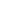 83803214,0Обеспечение пожарной безопасности8380310214,0Проведение мероприятий в области обеспечения пожарной безопасности838031099 0 00 07440214,0Закупка товаров, работ и услуг для государственных (муниципальных) нужд838031099 0 00 07440200214,0Национальная экономика83804001523,9Дорожное хозяйство (дорожный фонд)83804091523,9Строительство, содержание и ремонт автомобильных дорог и инженерных сооружений на них в границах городских округов и поселений в рамках благоустройства838040999 0 00 780201523,9Закупка товаров, работ и услуг для государственных (муниципальных) нужд838040999 0 00 780202001523,9Жилищно-коммунальное хозяйство8380500880,7Благоустройство8380503632,2Непрограммные  направления расходов838050399 0 00 00000632,2Уличное освещение838050399 0 00 78010155,8Закупка товаров, работ и услуг для государственных (муниципальных) нужд838050399 0 00 78010200155,8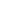 838050399 0 00 78050235,6Закупка товаров, работ и услуг для государственных (муниципальных) нужд838050399 0 00 78050200175,0Иные бюджетные ассигнования838050399 0 00 7805080059,2Содержание кладбищ838050399 0 00 7804060,0Закупка товаров, работ и услуг для государственных (муниципальных) нужд838050399 0 00 7804020060,0Озеленение838050399 0 00 7803063,0Закупка товаров, работ и услуг для государственных (муниципальных) нужд838050399 0 00 7803020063,0Субсидии бюджетам муниципальных районов и городских округов в целях с финансирования расходных обязательств органов местного самоуправления муниципальных образований, связанных с реализацией мероприятий по уничтожению борщевика Сосновского, произрастающего на земельных участках, находящихся в муниципальной собственности838050314 1 05 63130117,8Закупка товаров, работ и услуг для государственных (муниципальных) нужд838050314 1 05 63130200117,8Коммунальное хозяйство838050299 0 00 75050248,5Закупка товаров, работ и услуг для государственных (муниципальных) нужд838050299 0 00 75050200248,5Культура и кинематография8380800404,5Культура 8380801404,5Мероприятия в сфере культуры и кинематографии838080108 0 00 00000404,5Основное мероприятие «Развитие клубных, концертных организаций и исполнительного искусства»838080108 4 01 00000404,5Обеспечение деятельности клубов и культурно-досуговых центров838080108 4 01 44091404,5Закупка товаров, работ и услуг для государственных (муниципальных) нужд838080108 4 01 44091200395,6Иные бюджетные ассигнования838080108 4 01 440918008,9СОВЕТ839170,7Общегосударственные вопросы8390100170,7Функционирование высшего должностного лица  субъекта Российской Федерации и органа местного самоуправления8390102170,7Непрограммные  направления расходов839010299 0 00 00000170,7Глава муниципального образования839010299 0 00 02030170,7Расходы на выплаты персоналу в целях обеспечения выполнений функций государственными (муниципальными) органами, казенными учреждениями, органами управления государственными внебюджетными фондами839010299 0 00 02030100170,7Всего расходов4 262,6Приложение 3 к решению Совета Новокишитского поселения 31.10.2022г № 65Приложение 3 к решению Совета Новокишитского поселения 31.10.2022г № 65Расходы Расходы Расходы Расходы бюджета Новокишитского сельского поселения Арского муниципального районабюджета Новокишитского сельского поселения Арского муниципального районабюджета Новокишитского сельского поселения Арского муниципального районабюджета Новокишитского сельского поселения Арского муниципального районапо разделам и подразделам классификации расходов бюджетовпо разделам и подразделам классификации расходов бюджетовпо разделам и подразделам классификации расходов бюджетовпо разделам и подразделам классификации расходов бюджетов  за III квартал 2022 года  за III квартал 2022 года  за III квартал 2022 года  за III квартал 2022 года(тыс. руб.)НаименованиеРзПРКассовое исполнение Общегосударственные вопросы01001 158,9Функционирование высшего должностного лица субъекта Российской Федерации  и органа местного самоуправления0102170,7Функционирование местных администраций0104346,3Обеспечение деятельности финансовых, налоговых и таможенных органов и органов финансового (финансово-бюджетного) надзора01067,0Другие общегосударственные вопросы 0113634,9Национальная оборона020080,7Мобилизационная и вневойсковая подготовка020380,7Национальная безопасность и правоохранительная деятельность0310214,0Обеспечение пожарной безопасности0310214,0Национальная экономика04001 523,9Дорожное хозяйство (дорожный фонд)04091 523,9Жилищно-коммунальное хозяйство0500880,7Благоустройство0503632,2Коммунальное хозяйство0502248,5Культура и кинематография0800404,5Культура 0801404,5Всего расходов4 262,6Приложение № 4Приложение № 4Приложение № 4Приложение № 4к решению Совета Новокишитского сельского поселенияк решению Совета Новокишитского сельского поселенияк решению Совета Новокишитского сельского поселенияк решению Совета Новокишитского сельского поселенияРеспублики Татарстан Республики Татарстан Республики Татарстан Республики Татарстан 31.10.2022г №65Источники финансирования дефицита бюджета Новокишитского сельского поселения                                                                       Арского муниципального района  Источники финансирования дефицита бюджета Новокишитского сельского поселения                                                                       Арского муниципального района  Источники финансирования дефицита бюджета Новокишитского сельского поселения                                                                       Арского муниципального района  Источники финансирования дефицита бюджета Новокишитского сельского поселения                                                                       Арского муниципального района  по кодам классификации источников  финансирования по кодам классификации источников  финансирования по кодам классификации источников  финансирования по кодам классификации источников  финансирования  дефицитов бюджетов за  III квартал 2022 года дефицитов бюджетов за  III квартал 2022 года дефицитов бюджетов за  III квартал 2022 года дефицитов бюджетов за  III квартал 2022 года/в тыс.руб//в тыс.руб//в тыс.руб//в тыс.руб/Наименование показателяКод бюджетной классификацииКод бюджетной классификацииКассовое исполнениеНаименование показателяадминистратора поступленийисточников финансирования дефицита бюджета Новокишитского сельского поселения Арского муниципального районаКассовое исполнениеВсего источников-169,2МКУ "ФБП Арского муниципального рай она РТ"895-169,2Увеличение остатков средств бюджетов895000 0105 000000 0000 500 -4 431,9Увеличение прочих остатков денежных средств бюджетов сельских поселений895000 0105 020110 0000 510 4 431,9Уменьшение остатков средств бюджетов895000 0105 000000 0000 600 -4 262,6Уменьшение прочих остатков средств бюджетов сельских поселений895000 0105 020110 0000 6104 262,6